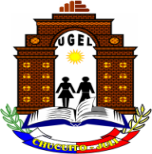 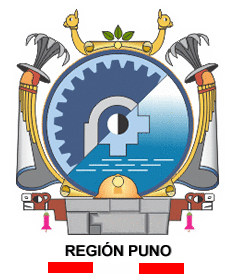 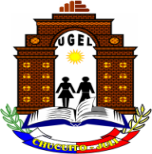 “AÑO DE LA LUCHA CONTRA LA CORRUPCION Y LA IMPUNIDAD”JUEGOS FLORALES ESCOLARES NACIONALES 2019ORDEN DE PRESENTACIONCATEGORIA   CORDEN DE PRESENTACIONCATEGORIA “C”ORDEN DE PRESENTACIONCATEGORIA “C”ORDEN DE PRESENTACIONCATEGORIA “C”ORDEN DE PRESENTACIONCATEGORIA “C”ORDEN DE PRESENTACIONCATEGORIA “C”ORDEN DE PRESENTACIONCATEGORIA “C”NOTA: EL INICIO DE LA PRESENTACION SERA DE ACUERDO AL                               CRONOGRAMA PUBLICADO PARA TODAS LAS ARTES Y DISCIPLINAS EN CONCURSO.“AÑO DE LA LUCHA CONTRA LA CORRUPCION Y LA IMPUNIDAD”JUEGOS FLORALES ESCOLARES NACIONALES 2019ORDEN DE PRESENTACIONCATEGORIA   “B”ORDEN DE PRESENTACIONCATEGORIA   “B”ORDEN DE PRESENTACIONCATEGORIA   “B”ORDEN DE PRESENTACIONCATEGORIA   “B”ORDEN DE PRESENTACIONCATEGORIA   “B”ORDEN DE PRESENTACIONCATEGORIA   “B”NOTA: EL INICIO DE LA PRESENTACION SERA DE ACUERDO AL                               CRONOGRAMA PUBLICADO PARA TODAS LAS ARTES Y DISCIPLINAS EN CONCURSO.II.EEARTEORDENOBSVILACHAVEDANZA TRADICIONAL1JUAN VELASCO TOTOROMADANZA TRADICIONAL2PERU BIRFDANZA TRADICIONAL3LLAQUEPADANZA TRADICIONAL4JAE SICUYANIDANZA TRADICIONAL5HUAPACA SAN MIGUELDANZA TRADICIONAL6TECNICO COMERCIALDANZA TRADICIONAL7ANDRES AVELINO CACERESDANZA TRADICIONAL8MOLINODANZA TRADICIONAL9EMANUELDANZA TRADICIONAL10PIZACOMADANZA TRADICIONAL11TELESFORO CATACORADANZA TRADICIONAL12MAGDANZA TRADICIONAL13MANUEL GONZALES PRADADANZA TRADICIONAL14AURINCOTADANZA TRADICIONAL15TAWANTINSUYODANZA TRADICIONAL16II.EEARTEORDENOBSTECNICO COMERCIALDANZA URBANA1NoPERU BIRFDANZA URBANA2NoINA 73DANZA URBANA3SiEMANUELDANZA URBANA4SiTAWANTINSUYODANZA URBANA5SiMANUEL GONZALES PRADADANZA URBANA6SiTELESFORO CATACORADANZA URBANA7NoII.EEARTEORDENOBSCRFATEATRO1SiANDRES AVELINOTEATRO2SiDAC ZEPITATEATRO3NoMAGTEATRO4SiTECATEATRO5SiHUACANITEATRO6SiCOLLINITEATRO7SiEMANUELTEATRO8SiAURINCOTATEATRO9NoTAWANTINSUYOTEATRO10NoII.EEARTEORDENOBSTECNICO COMERCIALEMSAMBLE INSTRUMENTAL1MARISCAL CHUA CHUAEMSAMBLE INSTRUMENTAL2JOSE ANTONIO ENCINAS ZEPITAEMSAMBLE INSTRUMENTAL3TELESFORO CATACORAEMSAMBLE INSTRUMENTAL4II.EEARTEORDENOBSPERU BIRFBANDA ESCOLAR1LUCIANO CHAMBIBANDA ESCOLAR2TELESFORO CATACORABANDA ESCOLAR3MAGBANDA ESCOLAR4II.EEARTEORDENOBSMAGHISTORIETASEn SimultaneoTAWANTINSUYOHISTORIETASEn SimultaneoTASAPAHISTORIETASEn SimultaneoPERU BIRFHISTORIETASEn SimultaneoPISACOMAHISTORIETASEn SimultaneoYARIHUANIHISTORIETASEn SimultaneoLLAQUEPAHISTORIETASEn SimultaneoTECAHISTORIETASEn SimultaneoII.EEARTEORDENOBSLUCIANO CHAMBICONSTRUCCION DE MODELOSEn SimultaneoTECACONSTRUCCION DE MODELOSEn SimultaneoI.EEARTEORDENOBSJAE SICUYANIDANZA TRADICIONAL1TELESFORO CATACORADANZA TRADICIONAL2PISACOMADANZA TRADICIONAL3II.EEARTEORDENOBSINA 73DANZA URBANA1TECNICO COMERCIALDANZA URBANA2TELESFORO CATACORADANZA URBANA3TAWANTINSUYODANZA URBANA4MAGDANZA URBANA5II.EEARTEORDENOBSHUAPACA SAN MIGUELTEATRO1HUACULLANITEATRO2CRFATEATRO3TAWANTINSUYOTEATRO4TECATEATRO5MAGTEATRO6MANUEL GONZALES PRADATEATRO7EMANUELTEATRO8MOLINOTEATRO9II.EEARTEORDENOBSJAE SICUYANIEMSAMBLE INSTRUMENTAL1AURINCOTAEMSAMBLE INSTRUMENTAL2TELESFORO CATACORAEMSAMBLE INSTRUMENTAL3II.EEARTEORDENOBSYARIHUANIHISTORIETASEn simultaneoPISACOMAHISTORIETASEn simultaneoTELESFOROHISTORIETASEn simultaneoJVA TASAPAHISTORIETASEn simultaneoII.EEARTEORDENOBSTELESFOROCONSTRUCCION DE MODELOSEn simultaneoLUCIANO CHAMBICONSTRUCCION DE MODELOSEn simultaneo